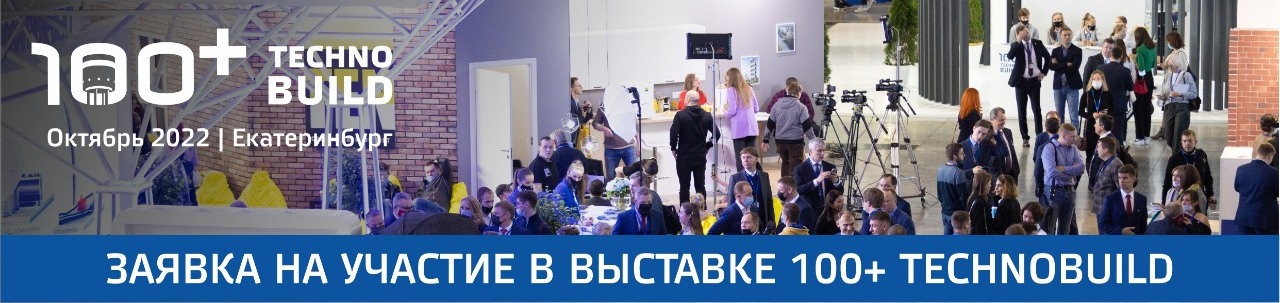 Пожалуйста, заполните все поля формы заявки и отправьте её в Оргкомитет выставки 
по e-mail: ms@forum-100.ru. На основании заявки Вам будет предложено место в выставочном павильоне, составлен договор по участию в выставке, назначен личный менеджер. 1. Данные организации – плательщика Информация будет использована только при составлении договора и прочих документов по участию 
в выставке.2. Формат участия 3. Контактная информация Важная организационная информация будет рассылаться в виде e-mail сообщений на адрес, указанный в п. 3.3. В случае изменения контактного лица просим незамедлительно сообщить об этом Вашему менеджеру. Пожалуйста, внимательно читайте письма, полученные от Вашего менеджера и с адресов @forum-100.ru в период подготовки к выставке. 4. Информация о компании и продуктах Данные из п. 4 будут использоваться пресс-службой выставки при формировании текстов постов в соц. сетях, информационных дайджестов. На основании этой информации будут поданы предложения по включению стендов в маршруты официальных обходов. Если на этапе подачи заявки концепция стенда ещё не сформирована, Вы можете позже направить эту информацию Вашему менеджеру. 1.1.Наименование организации 1.2. Юридический адрес, почтовый адрес 1.3.ИНН, КПП, ОГРН1.4.Наименование банка, Расчетный счет, Корреспондентский счет, БИК1.5.Руководитель организации, имеющий право подписи договора на участие в Выставке: ФИО, должность2.1.Наименование компании-экспонента 
(будет отображаться в списке участников, дипломе участника, каталоге Выставки)2.2.Тематическая секция(выбрать) Девелопмент и проектирование Строительные технологии, материалы, оборудование Информационные технологии Комфортная городская среда Строительная техника Дизайн интерьеров, отделка2.3.Необходимый размер рабочего места (кв.м) 2.4.Формат участия(выбрать)  Аренда оборудованной площади, пакет «Стандарт» Аренда оборудованной площади, пакет «Комфорт» Аренда необорудованной площади Рабочее место в Кластере благоустройства (сектор «Комфортная городская среда») Пакет BIM всё включено (сектор «Информационные технологии»)3.1.Контактное лицо по участию в выставке: ФИО, должность3.2.Контактные телефоны: городской, мобильный3.3.Контактный e-mail адрес4.1.Продукты (технологии, проекты), которые компания планирует представить на выставке (с указанием конкретных экспонатов)4.2.Инновационные отличия представляемых продуктов на строительном  рынке4.3.Сайт компании, ссылки на профили в социальных сетях